Travel PlansInstruction：Look at the map below, answer the following questions in Chinese.You may use online resources to get the relevant information.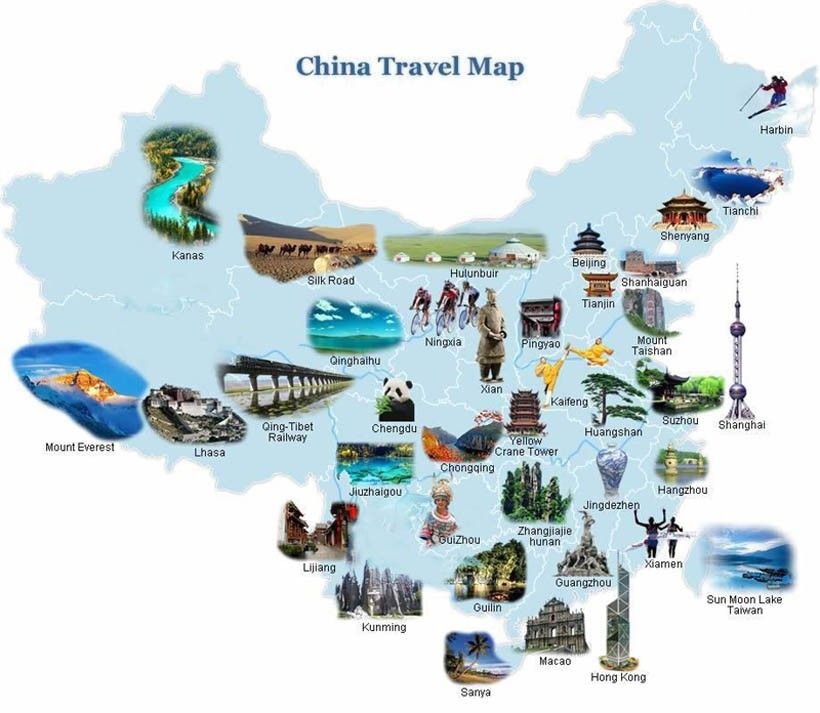 1. Write down the four directions on the map.2. Figure out which city you want to go and where is it.   Example: 我想去成都旅行，成都在中国的西南部。  wǒ xiǎng qù chéngdū lǚxíng，chéngdū zài zhōngguó de xīnán bù。  Or: 我想去成都旅行，成都在上海的西边。  wǒ xiǎng qù chéngdū lǚxíng chéngdū zài shànghǎi de xībiān.                                                                       。3. Use the key words in brackets to answer the following questions.（1）你以前去过中国吗?（去过 / 没去过）        nǐ yǐqián qù guò zhōngguó ma ?（qù guò / méi qù guò）                                                                      。        If yes, which Chinese city you have been to? And when?         （去年or以前，第一次，去了……）qùnián / yǐqián, dìyī cì, qù le ……                                                                      。        If not, which country you have been to? And when?                                                                      。（2）今年（ or明年 or以后），你想去哪个中国城市旅行?   jīnnián / míngnián / yǐhòu, nǐ xiǎng qù nǎgè zhōngguó chéngshì lǚxíng?        今年，                                                      。        明年，                                                      。        以后，                                                      。（3）你为什么想去那个城市？(因为……所以……)       nǐ wèishénme xiǎng qù nàgè chéngshì？(yīnwèi ……suǒyǐ ……)       A.                                                               。       B.                                                               。（4）你觉得，什么季节去那个城市旅行最好？（觉得）        nǐ juéde，shénme jìjié qù nàgè chéngshì lǚxíng zuì hǎo? (juéde)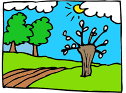 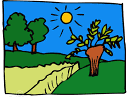 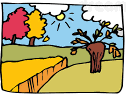 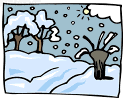                                                                          。        为什么？（因为……所以……，不太……）        wèishénme?（yīnwèi ……suǒyǐ ……, bú tài ……）        A.                                                               。        B.                                                               。（5）你怎么去那个城市？        nǐ zěnme qù nàgè chéngshì?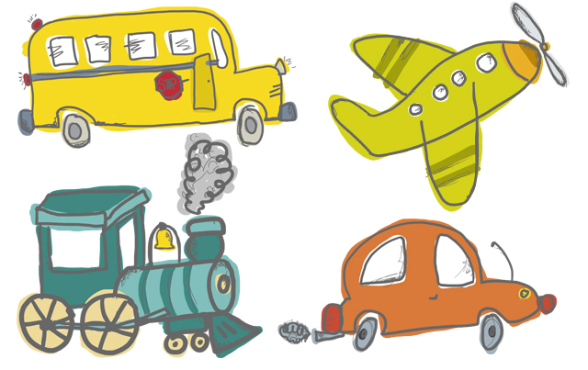                                                                          。                                                                         。（6）Who will pay for this tour？（赚钱 zhuànqián）                                                                          。Key:1.       （北）（西）            （东）         （南）2. 我想去成都旅行，成都在中国的西南部。or 我想去成都旅行，成都在上海的西边。3. Examples：（1）我去过中国。 Or 我没去过中国。     两年以前，我去过北京。Or 去年，我去了法国。（2）今年（明年/以后），我想去成都旅行。（3）A. 因为成都有很多好吃的中国菜；     B. 因为想看熊猫（Panda）。（4）秋天。A.因为秋天不经常下雨，所以秋天去；B.秋天不太冷也不太热。（5）我先坐飞机去上海，然后坐火车从上海去成都。（6）我想自己赚钱去中国。Or 妈妈赚钱给我去旅行。